Что называется отношением двух отрезковВ каком случае говорят, что отрезки АВ и СД пропорциональны отрезкам А1В1 и С1Д1Когда треугольник существует (ответ когда сумма двух сторон строго больше третьей стороны)Дайте определение подобных треугольниковКак читается первый признак подобия треугольниковКак читается второй признак подобия треугольниковКак читается третий признак подобия треугольниковКакие фигуры называются подобными. Что такое коэффициент подобия?Виды треугольниковПрямоугольный треугольник. Катеты. Гипотенуза.Теорема ПифагораОтношение площадей подобных треугольниковОтношение площадей в треугольниках имеющих равные углыОтношение площадей в треугольниках имеющих равные высотыСвойство биссектрисы в треугольнике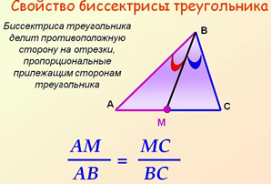 Какой вид имеет треугольник со сторонами 3,4,5 (ответ это прямоугольный треугольник  называется еще Египетский т.к. был известен еще египтянам)Как определить вид треугольника зная его стороны (ответ используя теорему Пифагора, а именно если с²=а²+b² то ∆ прямоугольный если с²>а²+b² то ∆ тупоугольный и если   с²<а²+b² то ∆ остроугольный)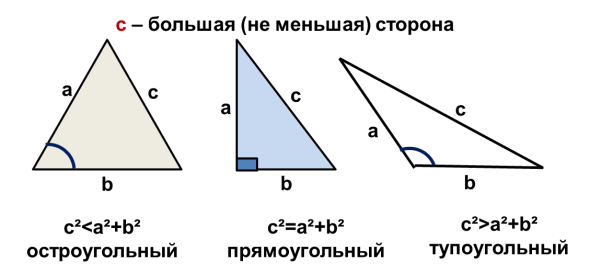 Какой вид имеет треугольник со сторонами 6,8,10 (ответ это прямоугольный треугольник т.к. по теореме Пифагора 10²=6²+8² или 100=36+64)Какой вид имеет треугольник со сторонами 4,5,6 (ответ остроугольный т.к.6²<4²+5² или 36<16+25, 36<41)Какой вид имеет треугольник со сторонами 3,5,7 (ответ тупоугольный т.к.49²>3²+5² или 49>9+25, 49>34)Как можно назвать элементы, входящие в отношения подобных фигур (ответ пропорциональные отрезки)Среднее арифметическое чисел m и n называется ответ а=½(m+n) 